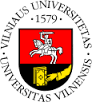 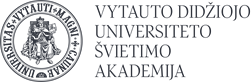 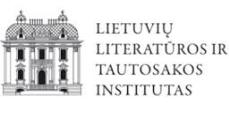 TRUMPALAIKIŲ VIZITŲ IŠ UŽSIENIO BALTISTIKOS CENTRŲ Į LIETUVOS MOKSLO IR STUDIJŲ INSTITUCIJAS REGISTRACIJOS ANKETABaltistikos centro pavadinimas:Atvykstančio dėstytojo vardas ir pavardė:Planuojamas vizito laikas:Stažuotės tikslas:Institucija, kurioje planuojama stažuotis:LLTIVDUVUPaskaitos skaitomos:Kontaktiniu būduNuotoliniu būduPirmenybė teikiama kontaktinėms, bet galimos ir nuotolinės paskaitosCentro vadovo:	 Vardas, pavardė		ParašasTrumpalaikiai vizitai organizuojami pagal ES SF finansuojamą projektą „Užsienio baltistikos centrų ir Lietuvos mokslo ir studijų institucijų bendradarbiavimo skatinimas“ (Nr. 09.3.1-ESFA-V-709-01-0002) 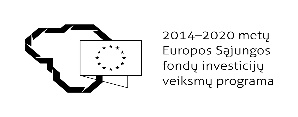 